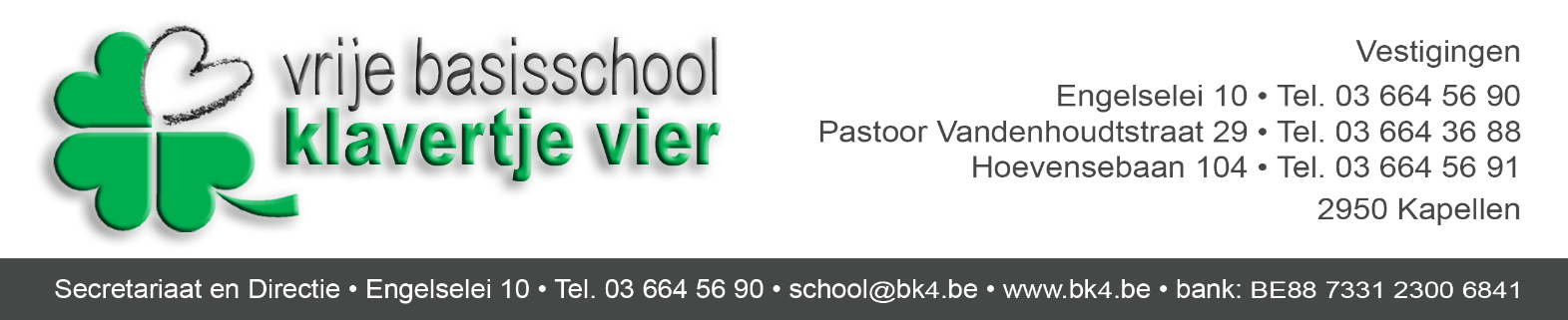 Kapellen, juni 2019Benodigdheden 5de leerjaarBeste oudersUw zoon of dochter komt volgend schooljaar naar het 5de leerjaar.Hieronder vindt u de benodigdheden voor het 5de leerjaar:- pennenzak  met :  - blauwe balpen- groene balpen- potlood- gom- slijper met potje- schaar- 2 markeerstiften (verschillende kleur)- geodriehoek- plakstift	- kleurpotloden	- stiften	- fijne stiftjes (echte fijnschrijvers verschillende kleuren)	- meetlat 30cm	- brede stevige huiswerkkaft voor in boekentas A4	- zakrekenmachine	- passer	- etiketten	- A4 dikke ringkaft  (naam op de rug) + A4 gewone ringkaftOuders mogen op vrijwillige basis de onderlijnde materialen aankopen. Dit is echter geen verplichting. Gelieve het eigen materiaal van naam te voorzien. De school zal bij het begin van het nieuwe schooljaar deze materialen ook gratis aanbieden aan de kinderen.U bent van harte welkom op de infoavond op maandag 9 september 2019 om 20u.Met vriendelijke groetenDe juffen van het 5de leerjaarNadia Alaers, beleidsmedewerker kleuterschoolPhilip Vanderhoven, directeur basisschool